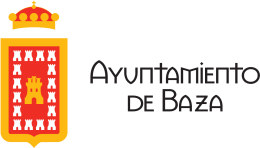 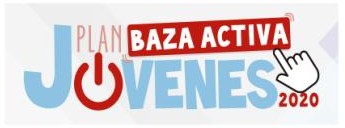 ANEXO 1SOLICITUD PROGRAMA IMPULSAÁMBITO: BACHILLERATO	GRADO SUPERIOR FP	OTROS    	AÑOFecha: ……/……/……Fdo.………………………..1DATOS PERSONALESDATOS PERSONALESDATOS PERSONALESDATOS PERSONALESDATOS PERSONALESDATOS PERSONALESDATOS PERSONALESDATOS PERSONALESDATOS PERSONALESDATOS PERSONALESAPELLIDOSAPELLIDOSNOMBREDNIDOMICILIODOMICILIOLOCALIDADLOCALIDADPROVINCIAPROVINCIAPROVINCIACODIGOPOSTALCODIGOPOSTALTELÉFONOTELÉFONOCORREOELECTRÓNICOCORREOELECTRÓNICOCORREOELECTRÓNICOESTUDIOS UNIVERSITARIOS QUE DESEA REALIZARESTUDIOS UNIVERSITARIOS QUE DESEA REALIZARESTUDIOS UNIVERSITARIOS QUE DESEA REALIZAROPCIÓN 1CIUDADCIUDADESTUDIOS UNIVERSITARIOS QUE DESEA REALIZARESTUDIOS UNIVERSITARIOS QUE DESEA REALIZARESTUDIOS UNIVERSITARIOS QUE DESEA REALIZAROPCIÓN 2CIUDADCIUDADESTUDIOS UNIVERSITARIOS QUE DESEA REALIZARESTUDIOS UNIVERSITARIOS QUE DESEA REALIZARESTUDIOS UNIVERSITARIOS QUE DESEA REALIZAROPCIÓN 3CIUDADCIUDAD2DOCUMENTACIÓN ADJUNTADOCUMENTACIÓN ADJUNTADOCUMENTACIÓN ADJUNTADOCUMENTACIÓN ADJUNTADOCUMENTACIÓN ADJUNTADOCUMENTACIÓN ADJUNTADOCUMENTACIÓN ADJUNTADOCUMENTACIÓN ADJUNTADOCUMENTACIÓN ADJUNTADOCUMENTACIÓN ADJUNTADocumento acreditativo de haber aprobados las pruebas EBAU o haber aprobado grado superior F.P. (fotocopia)Fotocopia DNI.Documento acreditativo de matrícula universitaria (fotocopia) Se entregará en el momento de la formalización de la matrícula.La solicitud correctamente rellenada y la documentación adjunta deberán presentarse por registro de entrada en el Ayuntamiento de Baza antes del fin del plazo de solicitudes.Documento acreditativo de haber aprobados las pruebas EBAU o haber aprobado grado superior F.P. (fotocopia)Fotocopia DNI.Documento acreditativo de matrícula universitaria (fotocopia) Se entregará en el momento de la formalización de la matrícula.La solicitud correctamente rellenada y la documentación adjunta deberán presentarse por registro de entrada en el Ayuntamiento de Baza antes del fin del plazo de solicitudes.Documento acreditativo de haber aprobados las pruebas EBAU o haber aprobado grado superior F.P. (fotocopia)Fotocopia DNI.Documento acreditativo de matrícula universitaria (fotocopia) Se entregará en el momento de la formalización de la matrícula.La solicitud correctamente rellenada y la documentación adjunta deberán presentarse por registro de entrada en el Ayuntamiento de Baza antes del fin del plazo de solicitudes.Documento acreditativo de haber aprobados las pruebas EBAU o haber aprobado grado superior F.P. (fotocopia)Fotocopia DNI.Documento acreditativo de matrícula universitaria (fotocopia) Se entregará en el momento de la formalización de la matrícula.La solicitud correctamente rellenada y la documentación adjunta deberán presentarse por registro de entrada en el Ayuntamiento de Baza antes del fin del plazo de solicitudes.Documento acreditativo de haber aprobados las pruebas EBAU o haber aprobado grado superior F.P. (fotocopia)Fotocopia DNI.Documento acreditativo de matrícula universitaria (fotocopia) Se entregará en el momento de la formalización de la matrícula.La solicitud correctamente rellenada y la documentación adjunta deberán presentarse por registro de entrada en el Ayuntamiento de Baza antes del fin del plazo de solicitudes.Documento acreditativo de haber aprobados las pruebas EBAU o haber aprobado grado superior F.P. (fotocopia)Fotocopia DNI.Documento acreditativo de matrícula universitaria (fotocopia) Se entregará en el momento de la formalización de la matrícula.La solicitud correctamente rellenada y la documentación adjunta deberán presentarse por registro de entrada en el Ayuntamiento de Baza antes del fin del plazo de solicitudes.Documento acreditativo de haber aprobados las pruebas EBAU o haber aprobado grado superior F.P. (fotocopia)Fotocopia DNI.Documento acreditativo de matrícula universitaria (fotocopia) Se entregará en el momento de la formalización de la matrícula.La solicitud correctamente rellenada y la documentación adjunta deberán presentarse por registro de entrada en el Ayuntamiento de Baza antes del fin del plazo de solicitudes.Documento acreditativo de haber aprobados las pruebas EBAU o haber aprobado grado superior F.P. (fotocopia)Fotocopia DNI.Documento acreditativo de matrícula universitaria (fotocopia) Se entregará en el momento de la formalización de la matrícula.La solicitud correctamente rellenada y la documentación adjunta deberán presentarse por registro de entrada en el Ayuntamiento de Baza antes del fin del plazo de solicitudes.Documento acreditativo de haber aprobados las pruebas EBAU o haber aprobado grado superior F.P. (fotocopia)Fotocopia DNI.Documento acreditativo de matrícula universitaria (fotocopia) Se entregará en el momento de la formalización de la matrícula.La solicitud correctamente rellenada y la documentación adjunta deberán presentarse por registro de entrada en el Ayuntamiento de Baza antes del fin del plazo de solicitudes.Documento acreditativo de haber aprobados las pruebas EBAU o haber aprobado grado superior F.P. (fotocopia)Fotocopia DNI.Documento acreditativo de matrícula universitaria (fotocopia) Se entregará en el momento de la formalización de la matrícula.La solicitud correctamente rellenada y la documentación adjunta deberán presentarse por registro de entrada en el Ayuntamiento de Baza antes del fin del plazo de solicitudes.Documento acreditativo de haber aprobados las pruebas EBAU o haber aprobado grado superior F.P. (fotocopia)Fotocopia DNI.Documento acreditativo de matrícula universitaria (fotocopia) Se entregará en el momento de la formalización de la matrícula.La solicitud correctamente rellenada y la documentación adjunta deberán presentarse por registro de entrada en el Ayuntamiento de Baza antes del fin del plazo de solicitudes.PROTECCIÓN DE DATOSAYUNTAMIENTO DE BAZA es el Responsable del tratamiento de los datos personales del Interesado y le informa de que estos datos se tratarán de conformidad con lo dispuesto en el Reglamento (UE) 2016/679, de 27 de abril (GDPR), y la Ley Orgánica 3/2018, de 5 de diciembre (LOPDGDD), por lo que se le facilita la siguiente información del tratamiento:Fines y legitimación del tratamiento: Mantener una relación de prestación de servicio público (por interés legítimo del responsable, art.6.1.f GDPR).Criterios de conservación de los datos: se conservarán durante no más tiempo del necesario para mantener el fin del tratamiento o existan prescripciones legales que dictaminen su custodia y cuando ya no sea necesario para ello, se suprimirán con medidas d e seguridad adecuadas para garantizar la anonimización de los datos o la destrucción total de los mismos.Comunicación de los datos: no se comunicarán los datos a terceros, salvo obligación legal.Derechos que asisten al Interesado:Derecho de acceso, rectificación, portabilidad y supresión de sus datos y de limitación u oposición a su tratamiento.Derecho a presentar una reclamación ante la Autoridad de control (www.aepd.es) si considera que el tratamiento no se ajusta a la normativa vigente.Datos de contacto para ejercer sus derechos: AYUNTAMIENTO DE BAZA. PLAZA MAYOR, 4 - 18800 BAZA (Granada). Email: delegadodeproteccion@ayuntamientodebaza.esPROTECCIÓN DE DATOSAYUNTAMIENTO DE BAZA es el Responsable del tratamiento de los datos personales del Interesado y le informa de que estos datos se tratarán de conformidad con lo dispuesto en el Reglamento (UE) 2016/679, de 27 de abril (GDPR), y la Ley Orgánica 3/2018, de 5 de diciembre (LOPDGDD), por lo que se le facilita la siguiente información del tratamiento:Fines y legitimación del tratamiento: Mantener una relación de prestación de servicio público (por interés legítimo del responsable, art.6.1.f GDPR).Criterios de conservación de los datos: se conservarán durante no más tiempo del necesario para mantener el fin del tratamiento o existan prescripciones legales que dictaminen su custodia y cuando ya no sea necesario para ello, se suprimirán con medidas d e seguridad adecuadas para garantizar la anonimización de los datos o la destrucción total de los mismos.Comunicación de los datos: no se comunicarán los datos a terceros, salvo obligación legal.Derechos que asisten al Interesado:Derecho de acceso, rectificación, portabilidad y supresión de sus datos y de limitación u oposición a su tratamiento.Derecho a presentar una reclamación ante la Autoridad de control (www.aepd.es) si considera que el tratamiento no se ajusta a la normativa vigente.Datos de contacto para ejercer sus derechos: AYUNTAMIENTO DE BAZA. PLAZA MAYOR, 4 - 18800 BAZA (Granada). Email: delegadodeproteccion@ayuntamientodebaza.esPROTECCIÓN DE DATOSAYUNTAMIENTO DE BAZA es el Responsable del tratamiento de los datos personales del Interesado y le informa de que estos datos se tratarán de conformidad con lo dispuesto en el Reglamento (UE) 2016/679, de 27 de abril (GDPR), y la Ley Orgánica 3/2018, de 5 de diciembre (LOPDGDD), por lo que se le facilita la siguiente información del tratamiento:Fines y legitimación del tratamiento: Mantener una relación de prestación de servicio público (por interés legítimo del responsable, art.6.1.f GDPR).Criterios de conservación de los datos: se conservarán durante no más tiempo del necesario para mantener el fin del tratamiento o existan prescripciones legales que dictaminen su custodia y cuando ya no sea necesario para ello, se suprimirán con medidas d e seguridad adecuadas para garantizar la anonimización de los datos o la destrucción total de los mismos.Comunicación de los datos: no se comunicarán los datos a terceros, salvo obligación legal.Derechos que asisten al Interesado:Derecho de acceso, rectificación, portabilidad y supresión de sus datos y de limitación u oposición a su tratamiento.Derecho a presentar una reclamación ante la Autoridad de control (www.aepd.es) si considera que el tratamiento no se ajusta a la normativa vigente.Datos de contacto para ejercer sus derechos: AYUNTAMIENTO DE BAZA. PLAZA MAYOR, 4 - 18800 BAZA (Granada). Email: delegadodeproteccion@ayuntamientodebaza.esPROTECCIÓN DE DATOSAYUNTAMIENTO DE BAZA es el Responsable del tratamiento de los datos personales del Interesado y le informa de que estos datos se tratarán de conformidad con lo dispuesto en el Reglamento (UE) 2016/679, de 27 de abril (GDPR), y la Ley Orgánica 3/2018, de 5 de diciembre (LOPDGDD), por lo que se le facilita la siguiente información del tratamiento:Fines y legitimación del tratamiento: Mantener una relación de prestación de servicio público (por interés legítimo del responsable, art.6.1.f GDPR).Criterios de conservación de los datos: se conservarán durante no más tiempo del necesario para mantener el fin del tratamiento o existan prescripciones legales que dictaminen su custodia y cuando ya no sea necesario para ello, se suprimirán con medidas d e seguridad adecuadas para garantizar la anonimización de los datos o la destrucción total de los mismos.Comunicación de los datos: no se comunicarán los datos a terceros, salvo obligación legal.Derechos que asisten al Interesado:Derecho de acceso, rectificación, portabilidad y supresión de sus datos y de limitación u oposición a su tratamiento.Derecho a presentar una reclamación ante la Autoridad de control (www.aepd.es) si considera que el tratamiento no se ajusta a la normativa vigente.Datos de contacto para ejercer sus derechos: AYUNTAMIENTO DE BAZA. PLAZA MAYOR, 4 - 18800 BAZA (Granada). Email: delegadodeproteccion@ayuntamientodebaza.esPROTECCIÓN DE DATOSAYUNTAMIENTO DE BAZA es el Responsable del tratamiento de los datos personales del Interesado y le informa de que estos datos se tratarán de conformidad con lo dispuesto en el Reglamento (UE) 2016/679, de 27 de abril (GDPR), y la Ley Orgánica 3/2018, de 5 de diciembre (LOPDGDD), por lo que se le facilita la siguiente información del tratamiento:Fines y legitimación del tratamiento: Mantener una relación de prestación de servicio público (por interés legítimo del responsable, art.6.1.f GDPR).Criterios de conservación de los datos: se conservarán durante no más tiempo del necesario para mantener el fin del tratamiento o existan prescripciones legales que dictaminen su custodia y cuando ya no sea necesario para ello, se suprimirán con medidas d e seguridad adecuadas para garantizar la anonimización de los datos o la destrucción total de los mismos.Comunicación de los datos: no se comunicarán los datos a terceros, salvo obligación legal.Derechos que asisten al Interesado:Derecho de acceso, rectificación, portabilidad y supresión de sus datos y de limitación u oposición a su tratamiento.Derecho a presentar una reclamación ante la Autoridad de control (www.aepd.es) si considera que el tratamiento no se ajusta a la normativa vigente.Datos de contacto para ejercer sus derechos: AYUNTAMIENTO DE BAZA. PLAZA MAYOR, 4 - 18800 BAZA (Granada). Email: delegadodeproteccion@ayuntamientodebaza.esPROTECCIÓN DE DATOSAYUNTAMIENTO DE BAZA es el Responsable del tratamiento de los datos personales del Interesado y le informa de que estos datos se tratarán de conformidad con lo dispuesto en el Reglamento (UE) 2016/679, de 27 de abril (GDPR), y la Ley Orgánica 3/2018, de 5 de diciembre (LOPDGDD), por lo que se le facilita la siguiente información del tratamiento:Fines y legitimación del tratamiento: Mantener una relación de prestación de servicio público (por interés legítimo del responsable, art.6.1.f GDPR).Criterios de conservación de los datos: se conservarán durante no más tiempo del necesario para mantener el fin del tratamiento o existan prescripciones legales que dictaminen su custodia y cuando ya no sea necesario para ello, se suprimirán con medidas d e seguridad adecuadas para garantizar la anonimización de los datos o la destrucción total de los mismos.Comunicación de los datos: no se comunicarán los datos a terceros, salvo obligación legal.Derechos que asisten al Interesado:Derecho de acceso, rectificación, portabilidad y supresión de sus datos y de limitación u oposición a su tratamiento.Derecho a presentar una reclamación ante la Autoridad de control (www.aepd.es) si considera que el tratamiento no se ajusta a la normativa vigente.Datos de contacto para ejercer sus derechos: AYUNTAMIENTO DE BAZA. PLAZA MAYOR, 4 - 18800 BAZA (Granada). Email: delegadodeproteccion@ayuntamientodebaza.esPROTECCIÓN DE DATOSAYUNTAMIENTO DE BAZA es el Responsable del tratamiento de los datos personales del Interesado y le informa de que estos datos se tratarán de conformidad con lo dispuesto en el Reglamento (UE) 2016/679, de 27 de abril (GDPR), y la Ley Orgánica 3/2018, de 5 de diciembre (LOPDGDD), por lo que se le facilita la siguiente información del tratamiento:Fines y legitimación del tratamiento: Mantener una relación de prestación de servicio público (por interés legítimo del responsable, art.6.1.f GDPR).Criterios de conservación de los datos: se conservarán durante no más tiempo del necesario para mantener el fin del tratamiento o existan prescripciones legales que dictaminen su custodia y cuando ya no sea necesario para ello, se suprimirán con medidas d e seguridad adecuadas para garantizar la anonimización de los datos o la destrucción total de los mismos.Comunicación de los datos: no se comunicarán los datos a terceros, salvo obligación legal.Derechos que asisten al Interesado:Derecho de acceso, rectificación, portabilidad y supresión de sus datos y de limitación u oposición a su tratamiento.Derecho a presentar una reclamación ante la Autoridad de control (www.aepd.es) si considera que el tratamiento no se ajusta a la normativa vigente.Datos de contacto para ejercer sus derechos: AYUNTAMIENTO DE BAZA. PLAZA MAYOR, 4 - 18800 BAZA (Granada). Email: delegadodeproteccion@ayuntamientodebaza.esPROTECCIÓN DE DATOSAYUNTAMIENTO DE BAZA es el Responsable del tratamiento de los datos personales del Interesado y le informa de que estos datos se tratarán de conformidad con lo dispuesto en el Reglamento (UE) 2016/679, de 27 de abril (GDPR), y la Ley Orgánica 3/2018, de 5 de diciembre (LOPDGDD), por lo que se le facilita la siguiente información del tratamiento:Fines y legitimación del tratamiento: Mantener una relación de prestación de servicio público (por interés legítimo del responsable, art.6.1.f GDPR).Criterios de conservación de los datos: se conservarán durante no más tiempo del necesario para mantener el fin del tratamiento o existan prescripciones legales que dictaminen su custodia y cuando ya no sea necesario para ello, se suprimirán con medidas d e seguridad adecuadas para garantizar la anonimización de los datos o la destrucción total de los mismos.Comunicación de los datos: no se comunicarán los datos a terceros, salvo obligación legal.Derechos que asisten al Interesado:Derecho de acceso, rectificación, portabilidad y supresión de sus datos y de limitación u oposición a su tratamiento.Derecho a presentar una reclamación ante la Autoridad de control (www.aepd.es) si considera que el tratamiento no se ajusta a la normativa vigente.Datos de contacto para ejercer sus derechos: AYUNTAMIENTO DE BAZA. PLAZA MAYOR, 4 - 18800 BAZA (Granada). Email: delegadodeproteccion@ayuntamientodebaza.esPROTECCIÓN DE DATOSAYUNTAMIENTO DE BAZA es el Responsable del tratamiento de los datos personales del Interesado y le informa de que estos datos se tratarán de conformidad con lo dispuesto en el Reglamento (UE) 2016/679, de 27 de abril (GDPR), y la Ley Orgánica 3/2018, de 5 de diciembre (LOPDGDD), por lo que se le facilita la siguiente información del tratamiento:Fines y legitimación del tratamiento: Mantener una relación de prestación de servicio público (por interés legítimo del responsable, art.6.1.f GDPR).Criterios de conservación de los datos: se conservarán durante no más tiempo del necesario para mantener el fin del tratamiento o existan prescripciones legales que dictaminen su custodia y cuando ya no sea necesario para ello, se suprimirán con medidas d e seguridad adecuadas para garantizar la anonimización de los datos o la destrucción total de los mismos.Comunicación de los datos: no se comunicarán los datos a terceros, salvo obligación legal.Derechos que asisten al Interesado:Derecho de acceso, rectificación, portabilidad y supresión de sus datos y de limitación u oposición a su tratamiento.Derecho a presentar una reclamación ante la Autoridad de control (www.aepd.es) si considera que el tratamiento no se ajusta a la normativa vigente.Datos de contacto para ejercer sus derechos: AYUNTAMIENTO DE BAZA. PLAZA MAYOR, 4 - 18800 BAZA (Granada). Email: delegadodeproteccion@ayuntamientodebaza.esPROTECCIÓN DE DATOSAYUNTAMIENTO DE BAZA es el Responsable del tratamiento de los datos personales del Interesado y le informa de que estos datos se tratarán de conformidad con lo dispuesto en el Reglamento (UE) 2016/679, de 27 de abril (GDPR), y la Ley Orgánica 3/2018, de 5 de diciembre (LOPDGDD), por lo que se le facilita la siguiente información del tratamiento:Fines y legitimación del tratamiento: Mantener una relación de prestación de servicio público (por interés legítimo del responsable, art.6.1.f GDPR).Criterios de conservación de los datos: se conservarán durante no más tiempo del necesario para mantener el fin del tratamiento o existan prescripciones legales que dictaminen su custodia y cuando ya no sea necesario para ello, se suprimirán con medidas d e seguridad adecuadas para garantizar la anonimización de los datos o la destrucción total de los mismos.Comunicación de los datos: no se comunicarán los datos a terceros, salvo obligación legal.Derechos que asisten al Interesado:Derecho de acceso, rectificación, portabilidad y supresión de sus datos y de limitación u oposición a su tratamiento.Derecho a presentar una reclamación ante la Autoridad de control (www.aepd.es) si considera que el tratamiento no se ajusta a la normativa vigente.Datos de contacto para ejercer sus derechos: AYUNTAMIENTO DE BAZA. PLAZA MAYOR, 4 - 18800 BAZA (Granada). Email: delegadodeproteccion@ayuntamientodebaza.esPROTECCIÓN DE DATOSAYUNTAMIENTO DE BAZA es el Responsable del tratamiento de los datos personales del Interesado y le informa de que estos datos se tratarán de conformidad con lo dispuesto en el Reglamento (UE) 2016/679, de 27 de abril (GDPR), y la Ley Orgánica 3/2018, de 5 de diciembre (LOPDGDD), por lo que se le facilita la siguiente información del tratamiento:Fines y legitimación del tratamiento: Mantener una relación de prestación de servicio público (por interés legítimo del responsable, art.6.1.f GDPR).Criterios de conservación de los datos: se conservarán durante no más tiempo del necesario para mantener el fin del tratamiento o existan prescripciones legales que dictaminen su custodia y cuando ya no sea necesario para ello, se suprimirán con medidas d e seguridad adecuadas para garantizar la anonimización de los datos o la destrucción total de los mismos.Comunicación de los datos: no se comunicarán los datos a terceros, salvo obligación legal.Derechos que asisten al Interesado:Derecho de acceso, rectificación, portabilidad y supresión de sus datos y de limitación u oposición a su tratamiento.Derecho a presentar una reclamación ante la Autoridad de control (www.aepd.es) si considera que el tratamiento no se ajusta a la normativa vigente.Datos de contacto para ejercer sus derechos: AYUNTAMIENTO DE BAZA. PLAZA MAYOR, 4 - 18800 BAZA (Granada). Email: delegadodeproteccion@ayuntamientodebaza.es